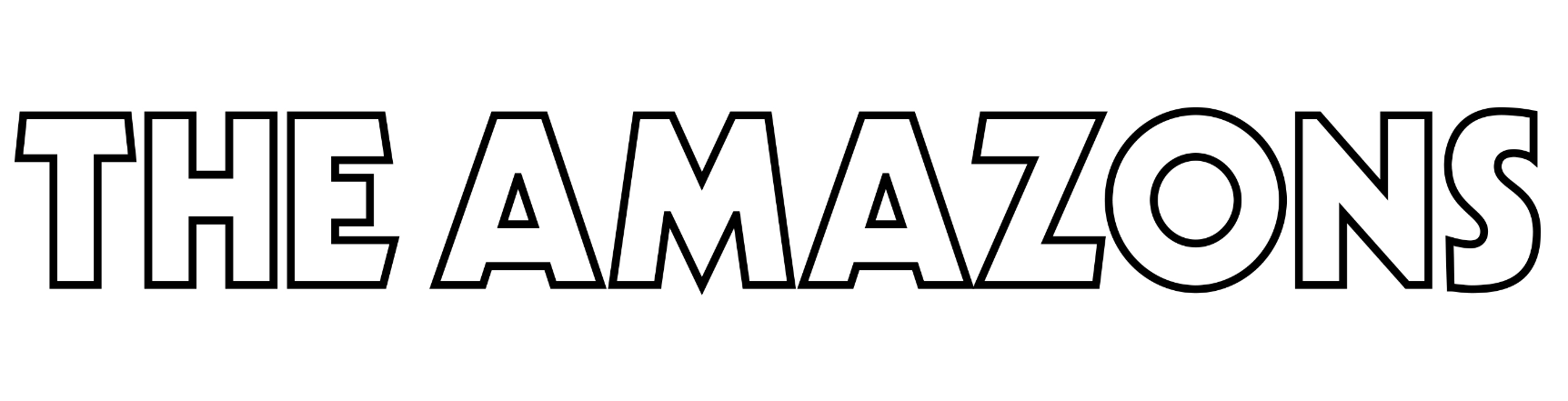 NEW ALBUM ‘FUTURE DUST’ OUT TODAYUK AUTUMN TOUR ON SALE NOW INCLUDING BRIXTON ACADEMY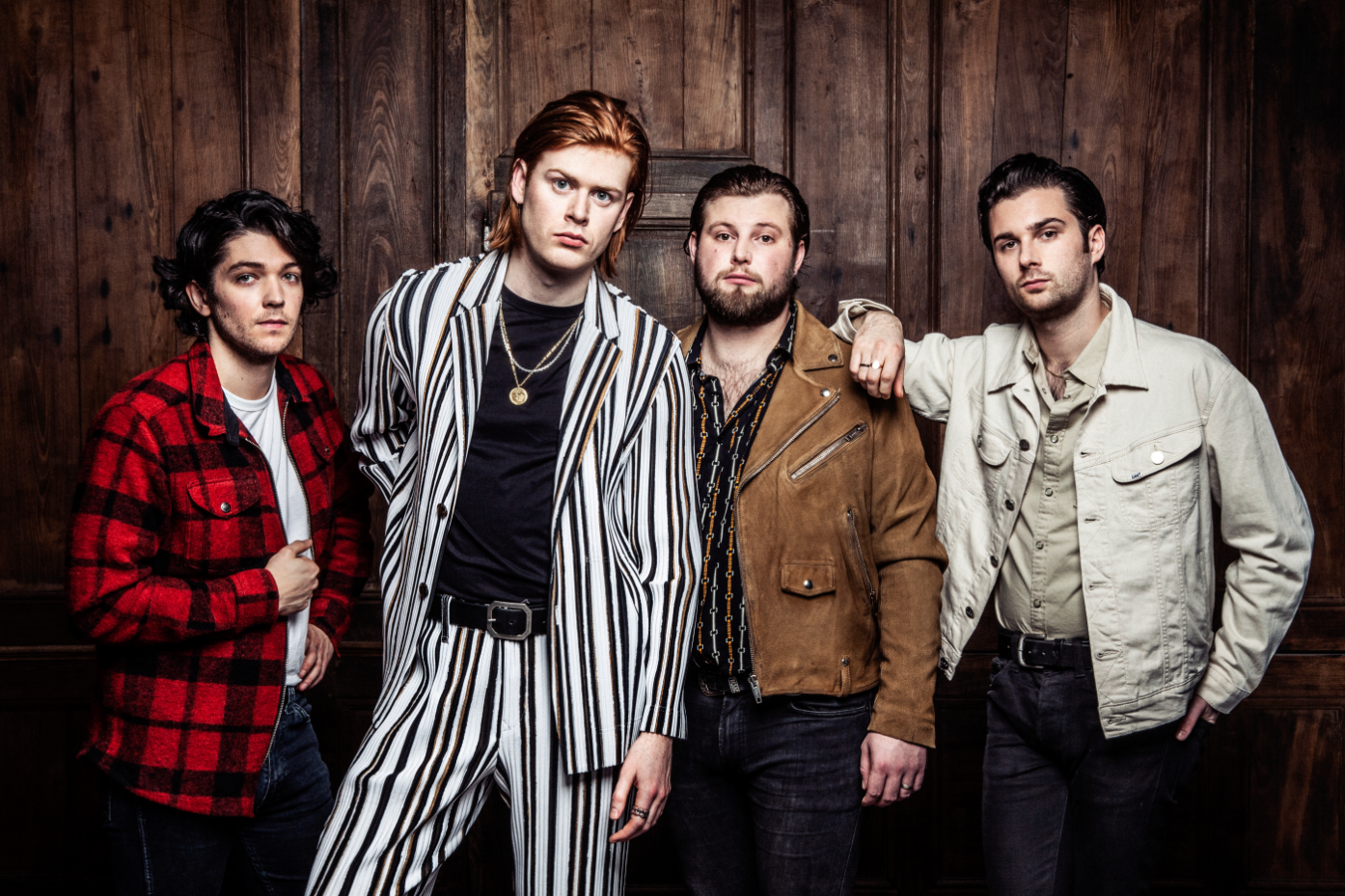 ✮✮✮✮	Independent - “this is an album that shows a band who’ve grown stronger and unafraid to flex their muscle”KKKK	Kerrang! – “Smart, sexy and it rocks like a wild thing”✮✮✮✮	Dork – “Electrifying”Today The Amazons release their second studio album ‘Future Dust’ on Fiction Records.The band have recently announced their November UK headline tour, their biggest run of shows to date. The tour will see them play to 25,000 people across the country, including London’s Brixton Academy.  Tickets are on sale now.Fuck fooling about. Containing Radio 1 playlisted ‘Doubt It’ and ‘Mother’, from as soon as it bursts out of the blocks, ‘Future Dust’ barely pauses for breath. The Amazons’ sublime second album is as explosive as expected from the Reading rockers and is packed with surprises no one saw coming.‘Future Dust’ is an album that retools rock’s dark past for the present day while having an absolute blast. Loose blues grooves, religious references and falsetto backing vocals abound on songs that explore issues including social media witch hunts, eating disorders and depression, but never lose sight of a singalong.“We were searching for a heavier sound and we found it by delving back through the blues,” says singer Matthew Thomson. “From Led Zeppelin, we discovered Howlin’ Wolf and immersed ourselves in his back catalogue. I read Hellfire, the Jerry Lee Lewis biography, and fell in love with the Biblical language that was used to describe his ‘devil music’.“As much as the songs, it was the stories and characters that we loved. Playing boogie-woogie piano in murky clubs sounds pretty tame now, but back then, it was raw and dangerous. We wanted to capture that with a dirtier, grittier, sexier sound.”The Amazons were the most hotly tipped band of 2017 and followed through with their debut album reaching #8 in the official chart. From BBC Radio 1 and 6 music A lists, to rounding off the campaign with a sold out tour including London’s Kentish Town Forum, The Amazons are now a rock band poised for greatness in 2019. The band will be playing a homecoming Reading gig at Reading University on 27th May as well as a host of festivals over the summer, before heading out on their biggest UK tour to date.Tour dates:25/05/19	Radio 1’s Big Weekend		Middlesbrough, UK26/05/19	Neighbourhood Weekender	Warrington, UK27/05/19	Reading University		Reading, UK06/06/19	MTV Plymouth			Plymouth, UK30/06/19	Community Festival		London, UK14/07/19	TRNSMT Festival		Glasgow, UK23/08/19	Leeds Festival			Leeds, UK25/08/19	Reading Festival		Reading, UK08/11/19             O2 Academy 1                  	Birmingham, UK09/11/19             O2 Academy 1                      	Leeds, UK11/11/19             Rock City                              	Nottingham, UK12/11/19              O2 Academy 1                      	Newcastle, UK13/11/19             The Barrowland Ballroom	Glasgow, UK15/11/19              Manchester Academy    	Manchester, UK16/11/19             Great Hall		             	Cardiff, UK17/11/19             O2 Academy 1                      	Bristol, UK19/11/19             O2 Academy                      	Bournemouth, UK20/11/19             UEA                     		Norwich, UK22/11/19              O2 Academy Brixton       	London, UKTracklisting for ‘Future Dust’:MotherFuzzy Tree25The MireDoubt ItAll Over TownEnd Of WonderDark Visions25 (Reprise)Warning SignGeorgiaWebsite	Facebook	Instagram	TwitterFor more information and press enquiries please contact: Simon Neal
simon@chuffmedia.com
020 8281 0989